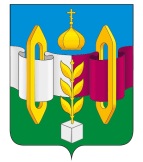 Российская ФедерацияИркутская областьУсольское районное муниципальное образование Д У М АГородского поселенияТельминского муниципального образованияР Е Ш Е Н И ЕОб участия в областном конкурсе на лучшую организацию работы представительного органа Иркутской области в 2017 году и утверждении материалов, характеризующих работу Думы городского поселения Тельминского муниципального образования за 2017 год             В соответствии с Положением о проведении областного конкурса на лучшую организацию работы представительного органа муниципального образования Иркутской области в 2017 году, утвержденным Постановлением Законодательного Собрания Иркутской области от 18.05.2017 года  № 50/39-ЗС, руководствуясь ст. ст. 31, 47 Устава Тельминского муниципального образования, Дума городского поселения Тельминского муниципального образования, РЕШИЛА:Принять участие в областном конкурсе на лучшую организацию работы представительного органа Иркутской области в 2017 году. 2. Утвердить прилагаемые материалы, характеризующие работу Думы городского поселения Тельминского муниципального образования за 2017 год. 3. Направить настоящее решение и материалы, указанные в пункте 2 настоящего решения, в Законодательное Собрание Иркутской области.4. Настоящее Решение подлежит официальному опубликованию в газете «Новости» и размещению на официальном интернет-сайте органов местного самоуправления Тельминского муниципального образования в информационно-телекоммуникационной системе «Интернет».Председатель Думы  городского  поселения Тельминского муниципального образования	                                  Е.И. ГришинаОт 28.02.2018  г.                               № 26р. п. Тельма